Jadłospis od  17.05.2021 – 21.05.2021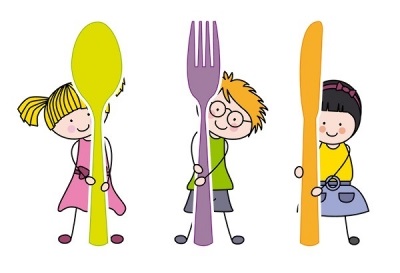 PONIEDZIAŁEK  17.05.2021
Zupa ogórkowa z ziemniakami i natką pietruszki 300 ml (mleko, seler)Pierogi leniwe z masłem 220 g (mleko, jaja, gluten)Surówka: marchewka z ananasem 80 gWoda z cytryną 200 mlWTOREK  18.05.2021Zupa zacierkowa z ziemniakami i natką pietruszki 300 ml (seler, mleko, jaja, gluten)                                                                                                                                         Karczek pieczony 90 g z kaszą gryczaną 150 g (mleko, gluten)Ogórek konserwowy 80 g Woda z cytryną 200 mlŚRODA  19.05.2021 Krupnik z ziemniakami i natką pietruszki 300 ml (seler, jaja, mleko, gluten)                    
Fasolka po bretońsku (A) z ziemniakami 250 g  (gluten, mleko)Kompot wieloowocowy 200 ml                                                                                                                                                                 
Czwartek  20.05.2021Zupa ryżowa z natką pietruszki 300 ml (seler, mleko)   Kotlet pożarski 90 g z ziemniakami 150 g (mleko, gluten, jaja)Surówka: buraczki z cebulą 80 gWoda z cytryną 200 mlPIĄTEK   21.05.2021Zupa jarzynowa po włosku z ziemniakami i natką pietruszki 300 ml (seler, mleko)Makaron z tuńczykiem i szpinakiem 250 g (gluten, jaja, mleko, ryba)Sok jabłkowy 200 mlW jadłospisie zaznaczono kursywą alergeny – zgodnie z Rozporządzeniem UE 1169/2011.W zakładzie używane są substancje lub produkty powodujące alergie lub reakcje nietolerancji, które mogą dostać się do produktu gotowego w ilościach śladowych na skutek reakcji krzyżowych.A – zgodnie z podaną informacją przez producenta kiełbasa/boczek może zawierać: gluten, mleko, seler, gorczycę, dwutlenek siarki i siarczyny.Z przyczyn niezależnych, jadłospis może nieznacznie ulec zmianie.